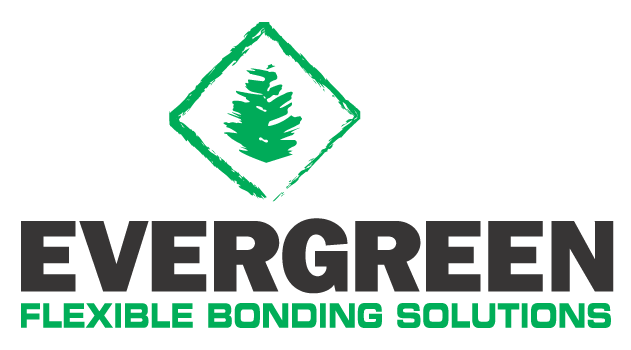 Operator:	     Name of landfill:	     Address of landfill site:	     City/County/State/Zip:	     Phone number at site:      Fax number at site:      How long has the landfill been in operation?	     Landfill Permit Number:	     State DEP/DNR/DEQ Inspector's Name & Phone Number:	     By:	     Name:	     Name:	     Date:	     Type of waste: Residential.	     	Construction      Commercial      	Industrial	     ClosurePost-ClosureAmount of the bond required for: AcresAvailable Air	Space (cu. yds.)Fill Rateper YearClosureDatePermitted and OperatingPermitted and Not Operating	Permitted and Closed	Expansion (not permitted)Land Acquisition $      Closure Reserve      $      + Development Cost+ Post-closure Reserve      $      - Accumulated Depr.$      - - Total Reserve      $      - - Book Value$      Net Stated Value      $      